Bejelentési formanyomtatvány- Munkáltatói visszaélés- bejelentő rendszeren keresztüli bejelentéshez –Kérjük, hogy a jelen Bejelentési Formanyomtatvány kitöltését megelőzően olvassa el a www.talentisagro.hu (a továbbiakban: Társaság) weboldalán közzétett munkáltatói visszaélés- bejelentő rendszerről szóló szabályzatot. Felhívjuk a szíves figyelmét arra, hogy a jelen formanyomtatvány használata a bejelentés megtételéhez nem kötelező, de ajánlott! Bejelentését megteheti név nélkül, azaz anonim módon, és személyes adatai megadásával is. Kérjük ennek megfelelően aláhúzással jelölje a bejelentés kívánt módját!     Nyilatkozom, hogy bejelentésemet NÉV NÉLKÜL (anonim módon) kívánom megtenni Nyilatkozom, hogy bejelentésemet SZEMÉLYES ADATAIM MEGADÁSÁVAL együtt kívánom megtenniBejelentő személyes adatai és elérhetősége* a csillaggal jelölt mezők kitöltése kötelező (kivéve a NÉV NÉLKÜLI (anonim módon) való bejelentés esetén)Mikor szerzett tudomást a bejelentés alapját képező visszaélésről? (dátum)__________________________________________________________________________A bejelentés oka (a megfelelőt kérjük aláhúzni) Személyes adatok védelmének megsértéseNem megfelelő vagy pazarló céges eszközhasználatNem megfelelő magatartás kollégákkal, partnerekkel vagy harmadik felekkel szembenOlyan cselekedetek, amelyek károsíthatják a Társaság hírnevétHátrányos megkülönböztetésKorrupciós bűncselekmények Testi vagy pszichés sérelem okozása vagy magánszféra megsértéseSzámviteli vagy könyvvizsgálati visszaélés, vagyon elleni bűncselekményVersenytorzító magatartásAz egyenlő bánásmódot sértő magatartás (pl.: zaklatás, hátrányos megkülönböztetés) Egyéb (kérjük röviden ismertesse): ________________________________________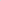 A bejelentés tényét alátámasztó mellékletek megjelölése, amennyiben vannak:(Pl.: tanúk vallomása, tárgyi és okirati bizonyítékok stb.)________________________________________________________________________________________________________________________________________________________________________________________________________________________________________________________________________________________________________Csatolt, mellékelt dokumentumok (Pl.: számla, szerződés, kép stb.)________________________________________________________________________________________________________________________________________________________________________________________________________________________________________________________________________________________________________Kötelezően kitöltendő!A bejelentés okát adó cselekmény(ek) részletes leírása: (A magatartásában kifogásolt személyek és szervezetek megjelölésével)__________________________________________________________________________________________________________________________________________________________________________________________________________________________________________________________________________________________________________________________________________________________________________________________________________________________________________________________________________________________________________________________________________________________________________________________________________________________________________________________________________________________Egyéb releváns körülmények:______________________________________________________________________________________________________________________________________________________________________________________________________________________________________________________________________________________________________________________________________________________________________________________________________________________________________________________________________________________________________________________________________Nyilatkozatok: Nyilatkozom arról, hogy a bejelentést jóhiszeműen és olyan körülményekről teszem, amelyekről tudomásom van, vagy kellő alappal feltételezem, hogy azok valósak.  Tudomással bírok arról, hogy a nyilvánvalóan rosszhiszemű, szándékosan valótlan tartalommal tett bejelentés esetén a bejelentés kivizsgálója mérlegelheti munkáltatói intézkedés, illetve polgári jogi vagy büntetőjogi eljárás kezdeményezését a rosszhiszemű bejelentővel szemben. (kérjük x-el jelölje!)Felelősségem teljes tudatában kijelentem, hogy az bejelentésben szereplő adatok és a mellékelt bizonyítékok a valóságnak megfelelnek. (kérjük x-el jelölje!)Nyilatkozom arról, hogy a Társaság weboldalán található munkáltatói visszaélés- bejelentő rendszerről szóló szabályzatot megismertem, valamint az annak 1. sz. mellékletét képező adatkezelési tájékoztatást megismertem. (kérjük x-el jelölje!)Kifejezetten hozzájárulok személyes adataimnak az adatkezelési tájékoztató szerinti kezeléséhez és továbbításához a Társaságnak a bejelentés kivizsgálásába szükségszerűen bevont résztvevő szakértői, illetve a bejelentés alapján esetlegesen kezdeményezett eljárás lefolytatására hatáskörrel és illetékességgel rendelkező hatóságok, valamint a Társaság képviseletét ellátó jogi képviselő részére. (kérjük x-el jelölje!)Tudomásul veszem, hogy a bejelentés vizsgálata mellőzhető, ha aa bejelentő a bejelentést személyazonosságának felfedése nélkül tette meg (anonim bejelentés),a bejelentés ugyanazon bejelentő által tett ismételt, a korábbi bejelentéssel azonos tartalmú bejelentés,a bejelentést a sérelmezett tevékenységről vagy mulasztásról való tudomásszerzéstől számított hat hónap elteltét követően tette meg a bejelentő,a közérdek vagy a nyomós magánérdek sérelme a bejelentésben érintett személy jogainak a bejelentés kivizsgálásából eredő korlátozásával nem állna arányban. (kérjük x-el jelölje!)Nyilatkozom, hogy a Társaság weboldalán található, a munkáltatói visszaélés- bejelentő rendszer mellékletét képező adatvédelmi tájékoztatót elolvastam és megértettem, és erre tekintettel a jelen bejelentésben megadott személyes adataim kezeléséhez kifejezetten hozzájárulok. (kérjük x-el jelölje!)Kelt: …………………….., 20…… év …………….hónap ………..nap………………………………………….Bejelentő aláírása(kivéve anonim bejelentő)1.Név/Cégnév*: 2.Jogi személy bejelentő esetén a törvényes képviselő neve (ha irányadó) 3.Lakcím/székhely*4.Értesítés, visszajelzés módja (levél vagy email)*5.Levelezési cím (ha eltér a lakcímtől/székhely címtől)*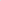 6.E-mail cím (akkor kötelező megadni, ha a visszajelzést e-mailben kéri)*